Primorsko-goranska županija, Upravni odjel za prostorno uređenje, graditeljstvo i zaštitu okoliša, Odsjek za prostorno uređenje i graditeljstvo, temeljem odredbe čl. 115. st. 1. i 2. i čl. 116. Zakona o gradnji (''Narodne novine'', br. 153/13, 20/17), u postupku izdavanja građevinske dozvole, po zahtjevu investitora MEHANIZACIJA BURA d.o.o. Dražice, Podkilavac 59,P O Z I V Ainvestitora, vlasnike i nositelje drugih stvarnih prava na nekretnini za koju se izdaje građevinska dozvola te vlasnike i nositelje drugih stvarnih prava na nekretnini koja neposredno graniči s nekretninom za koju se izdaje građevinska dozvola           za građenje kolnog priključka  na državnu cestu D3 i rekonstrukciju dijela državne ceste  D3, na dijelovima k.č. br. 3750, 3751, 3752, 3749/6 i 5700/17 k.o. Cernik-Čavle (broj novoformirane čestice k.č. br. 5700/51, k.o. Cernik-Čavle), investitora MEHANIZACIJA BURA d.o.o. Dražice, Podkilavac 59,  da izvrše uvid u spis radi izjašnjenja.Uvid u spis predmeta može izvršiti osoba koja dokaže da ima svojstvo stranke, osobno ili putem opunomoćenika, u prostorijama ovog Upravnog odjela, u Rijeci, Riva 10, I kat, soba 111 dana 6. rujna 2019. godine u vremenu od 8,30 do 11,00 sati). Građevinska dozvola može se izdati iako se stranke ne odazovu pozivu.DOSTAVITI:1. Oglasna ploča upravnog tijela – 8 dana2. Mrežne stranice upravnog tijela3. Građevna čestica4. Spis, ovdje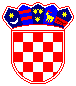 REPUBLIKA HRVATSKA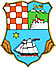 PRIMORSKO-GORANSKA ŽUPANIJAUPRAVNI ODJEL ZA PROSTORNO UREĐENJE,  GRADITELJSTVO I ZAŠTITU OKOLIŠAKLASA:UP/I-361-03/18-06/146URBROJ:2170/1-03-01/8-19-9Rijeka,22. kolovoza 2019.